                         Gobierno Municipal El Salto 2018-2021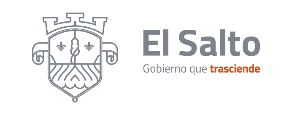 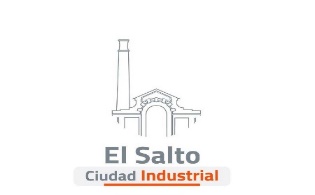 Resumen de informe octubre 2020JEFATURA DE FOMENTO AL EMPLEO Y EMPRENDURISMO JEFATURA DE FOMENTO AL EMPLEO Y EMPRENDURISMO ACTIVIDADRESULTADOS Bolsa de trabajoSe publican las vacantes nuevas de las empresas que así lo soliciten, así como también se está renovando  las vacantes Martes del empleoSe instala el módulo del empleo en San José del 15 se informa sobre las vacantes existentes de distintas empresas en el municipio.23 empresas participantes con 64 vacantes ofertadas